　歯と口の確認シート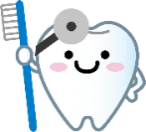 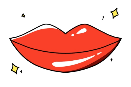 唇は…？乾いている　　□　ひび割れしている　　□　出血している舌は…？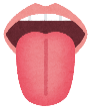 舌に苔状のものがついている　　□　潰瘍ができている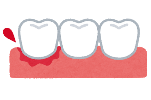 歯肉・粘膜は…？腫れている　　□　出血している　　□　潰瘍ができている唾液は…？口が乾いている　　□　唾はネバネバである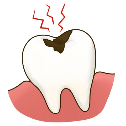 歯は…？むし歯がある　　□　「詰めもの」や「かぶせもの」が外れている歯の根っこだけが残っている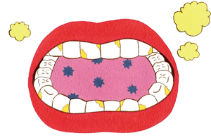 清掃状態は…？口の汚れが残っている　　□　歯石がついている　　□　口臭がある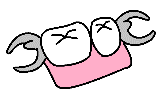 入れ歯は…？食事の時に入れ歯が使えていない　　　□　入れ歯が壊れている安定剤を使っても入れ歯が合わない　　□　入れ歯をなくした１つでもチェック☑が入ったら、「歯と口のチェックリスト（別紙）」を確認し、「健全」ではない場合はかかりつけの歯医者さんに診てもらいましょう。かかりつけの歯医者さんがいない場合は「奈良県歯科医師会　在宅歯科医療連携室」（0742-33-0861）に相談しましょう。　　　（一社）奈良県歯科医師会・奈良県（令和５年１２月作成）氏名：○○○○（○才）確認日：○年○月○日確認者：　　　　　（所属：　　　　　）